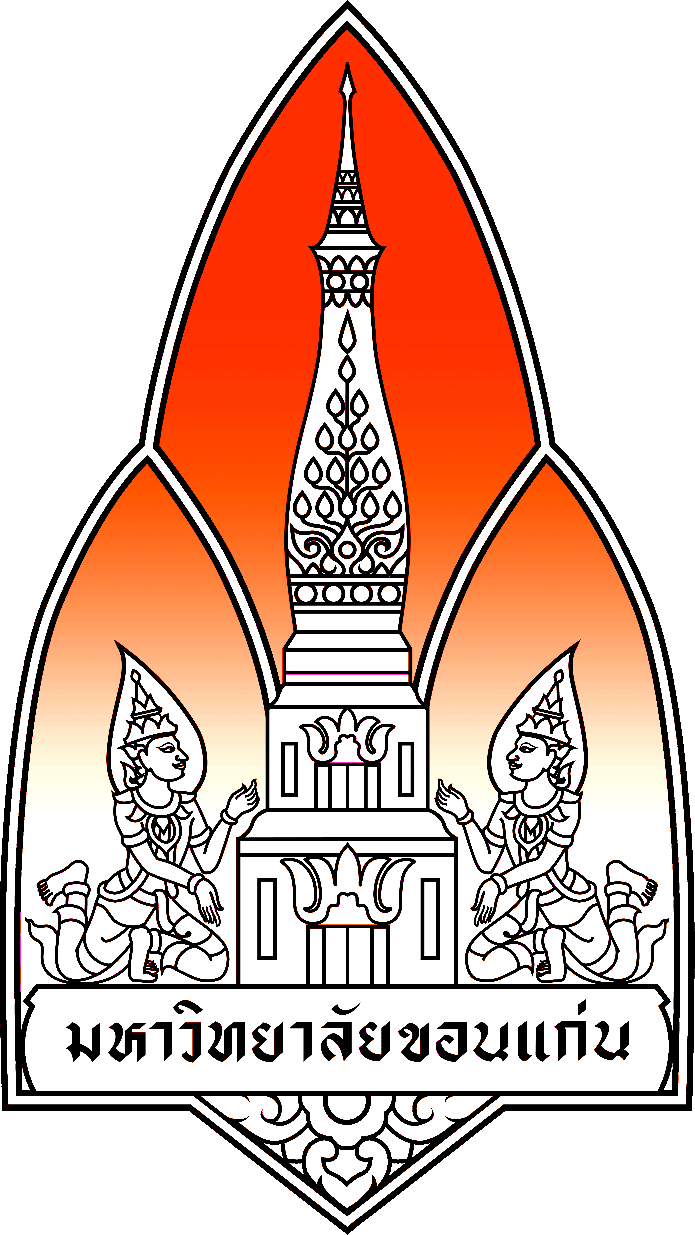                                                แบบขอการ์ดบัตรผ่าน หน่วยสัตว์ทดลองงานบริการวิชาการและวิจัย คณะแพทยศาสตร์1  ชื่อ-สกุล......................................................................ภาควิชา............................................................................................ตำแหน่ง       อาจารย์                    นักวิจัยระดับ post-doc           ผู้ช่วยวิจัย                    เจ้าหน้าที่สายสนับสนุน       นักศึกษา                   ปริญญาโท                           ปริญญาเอก   รหัสประจำตัวนักศึกษา............................................       อื่นๆ (โปรดระบุ)...........................................................................................................................................................................โครงการวิจัย .........…………………………………………………………………………………………………………………………………………………………….ชื่อหัวหน้าโครงการ.......................................................................................... ภาควิชา........................................................................ เลขที่ใบรับรองการขอจริยธรรมสัตว์ ………………………………...………………………………………..…………………............................................ซึ่งมีความประสงค์ขอเข้าใช้งานสำหรับเลี้ยงสัตว์ทดลองระหว่างวันที่.............เดือน..................................พ.ศ. ……………… ถึง วันที่............. เดือน............................... พ.ศ. ..........................ทั้งนี้ ได้ชำระเงินค่าสัตว์และค่าเลี้ยงสัตว์ทดลอง แล้วดังใบเสร็จรับเงินเลขที่.................................................. ลงวันที่..........................จำนวน................................ บาท ทั้งนี้ข้าพเจ้าได้ชำระค่า 	        บัตรผ่านประตู เป็นจำนวนเงิน 200 บาทต่อใบ ( 1 โครงการ/1 ใบ )        ค่าปรับ ครั้งที่ 1 เป็นจำนวนเงิน 100 บาท (กรณีบัตรหาย)	ค่าปรับ ครั้งที่ 2 เป็นจำนวนเงิน 200 บาท (กรณีบัตรหาย)หมายเหตุ หน่วยสัตว์ทดลองจะอนุมัติให้สามารถใช้บัตรผ่านเข้าออกประตู หน่วยสัตว์ทดลอง โครงการวิจัยละ 1 ใบ เท่านั้น กรณีบัตรหายให้แจ้งหน่วยสัตว์ทดลองทันที ในกรณีที่ต้องการบัตรใหม่ ต้องชำระค่าบัตรที่การเงินคณะแพทยศาสตร์ 200 บาทต่อใบ และค่าปรับครั้งที่ 1 100 บาท ค่าปรับครั้งที่ 2 200 บาท2  สำหรับผู้ขอข้าพเจ้ายินดีดูแลรับผิดชอบในกรณีเกิดความชำรุดเสียหายจากการใช้งาน                           ลงชื่อ......................................                             (...........................................)4  สำหรับหัวหน้าหน่วยสัตว์ทดลอง       (  )  อนุมัติตามเสนอ                           ลงชื่อ......................................                                  (รศ.จริยา อำคา เวลบาท)                           รักษาการหัวหน้าหน่วยสัตว์ทดลอง6  เจ้าหน้าที่รับเงิน    (   )  รับเงินค่าบัตรผ่านประตู จำนวน…200…..…บาท   (   )  รับเงินค่าปรับ  จำนวน ..........................บาท                           ลงชื่อ......................................                                (.......................................)	                                                                                           เจ้าหน้าที่รับเงิน	   3  สำหรับอาจารย์ที่ปรึกษา/หัวหน้าโครงการ                           ลงชื่อ......................................                               (.......................................)	                                                 อาจารย์ที่ปรึกษา/หัวหน้าโครงการ	5  สำหรับเจ้าหน้าที่หน่วยสัตว์ทดลอง        คะแนนแบบทดสอบผ่านเกณฑ์ (Pass)…………คะแนน        คะแนนแบบทดสอบไม่ผ่านเกณฑ์ (Fail)…………คะแนน     ความคิดเห็น (comment)            (   )  เห็นชอบ            (   )  ไม่เห็นชอบ เนื่องจาก .....................................                            ลงชื่อ......................................                               (.......................................)	                                                                                              เจ้าหน้าที่                      7  สำหรับเจ้าหน้าที่หน่วยสัตว์ทดลองควบคุมออกบัตรผ่าน   (   )  ดำเนินการออกบัตรเรียบร้อยแล้ว    เลขที่บัตร...............................................................................                           ลงชื่อ......................................                                (.......................................)	                                                       